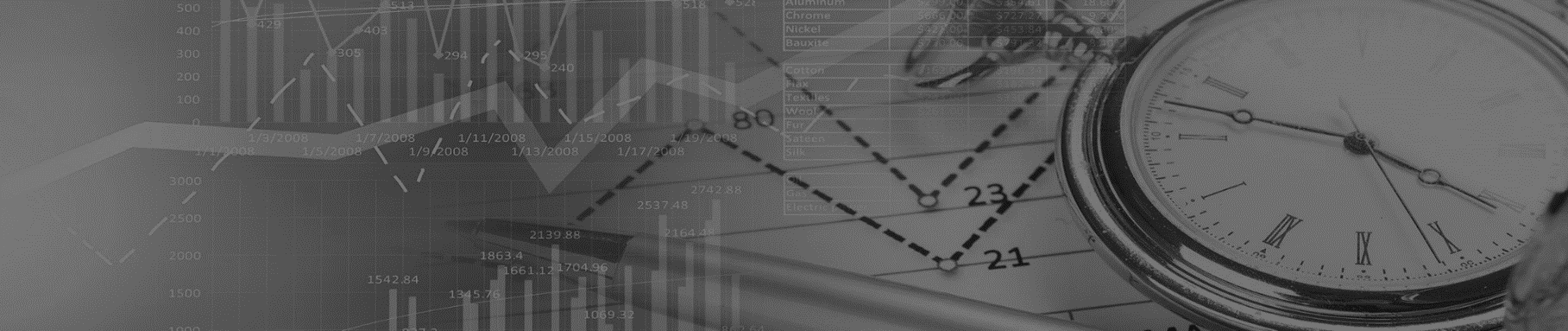 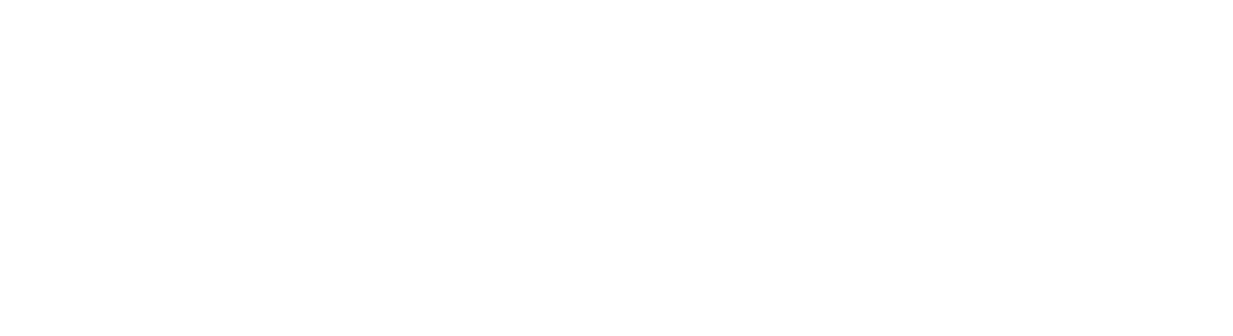 키스자산평가는 세계적인 신용평가사인 Moody’s 계열의 채권평가 전문기관으로,진취적이고 역량있는 직원을 아래와 같이 모집합니다.키스채권평가의 사명이 2021년 12월 1일 부로 키스자산평가로 변경되었으니 참고 부탁드립니다.1. 모집내용2. 전형절차 및 일정*채용사이트: https://kispricing.saramin.co.kr/3. 기타- 22년 5월부터 full-time 근무 가능한 자 선호- 국가보훈대상자 및 장애인은 관계 법률에 의거 우대합니다.     - 지원서 내용을 허위로 작성하거나 제출서류 미비시 불합격 처리모집부서담당업무포지션자격요건채권평가사업-원화채권평가신입/경력1. 학사 학위 이상 소지자 2. 경영(경제)학, 통계학, 금융공학 등 전공자 및 관련 지식 보유자 3. 프로그래밍 (MS Office, VBA, Python 등) 경험자 우대4. 관련업무 경력자 우대대체투자-비시장성지분증권,대체투자자산 평가신입1. 학사 학위 이상 소지자2. 재무 및 회계 지식 (관련 자격증 소지자 우대)3. 기업 및 각종 투자자산에 대한 분석 및 감사인 대응역량대체투자-비시장성지분증권,대체투자자산 평가경력1. 한국공인회계사(KICPA) 우대2. 리서치 및 재무기획 관련 업무 경력자3. 기업 및 각종 투자자산에 대한 분석 및 고객 응대 역량펀드평가-인덱스 연구 개발-펀드 성과 평가신입/경력1. 경영(경제)학, 통계학, 금융공학, 수학 전공자 및 관련 지식 보유자2. 프로그래밍 (MS Office, VBA, Matlab 등) 경험자3. 커뮤니케이션 능력 우수자4. 우대 조건  - 인덱스 펀드 운용, 퀀트분석, 펀드평가 업무 경력자 - 증권사, 운영사, 펀드평가, 금융 IT 관련 업무 경력자마케팅- 평가사 평가상품 마케팅을 위한 Relationship Marketing - 금융기관 법인 영업 및 관리- 중장기 마케팅 기획 및 집행 운영 관리- 금융기관과 유관부서간 커뮤니케이션신입/경력1. 학사 학위 이상 소지자 2. 금융 관련 지식 보유자 3. Power Point, Excel, Word 등 오피스 사용이 원활한 자 4. 우대 조건- 채권, 장외파생상품 관련 유관 업무 경력 및 관련지식 보유자 - 운용사, 증권사, 보험사 등 금융기관 법인영업/경영기획 경험 - 평가사, 사무수탁사, 데이터벤더사 등 금융 유관기관 업무 경험- 경영학, 경제학, 회계학 등 상경계열 전공자 - 금융자격증 소지자인사/기획-입,퇴사자 관리 및 채용-Payroll 및 4대보험 관리-사업계획수립 및 예산관리 -사내근로복지기금 결산 및 관리신입/경력1. 학사 학위 이상 소지자2. 적극적이고 유연한 커뮤니케이션 가능자3. 우대 조건 - 해당 직무 경험자 - 상경계열 전공자 - 영어 가능 (회화 중급 이상)경영관리-회계결산(GL)-매출채권 관리(AR) -세금 신고 및 납부 등-그 외 총무 업무 등경력*경력 7년 이상 (과장급 이상)1. 결산 포함 Accounting 전반 경험 (GL & AR 업무 경험자)2. 회계분야 전문 지식 보유자3. 영어 Communication skill4. SAP사용 경험5. Excel을 이용한 대용량 자료 처리 능력6. 친화력 있는 의사소통능력7. 관련 자격증 소지자 우대 IT-채권평가 관련 프로그램 개발 및 운영-대외 데이터 수신 및 운영신입/경력1. 학사 학위 이상 소지자 2. 개발 프로그램 언어(C#) 가능자3. RDBMS 사용 가능자4. 우대 조건- IT 관련 전공자- 기타 개발 프로그램 언어(C++, Java, Python 등) 가능자- SQL 숙련자IT-Spring Boot를 이용한 시스템 개발 및 운영-Excel (VBA)을 이용한 API 개발 및 운영-Django(Python)으로 개발된 시스템 운영경력* 경력 3년 이상  1. Java, Spring Boot(Spring Framework)을 이용한 개발 경험2. DB(Oracle, MySql) 사용 경험3. 버전관리(SVN, GIT) 사용 경험 4. Javascript, CSS등 다양한 웹개발 언어를 이용한 개발 경험5. 우대 조건- 윈도우/리눅스서버의 관리 경험- CD/CI에 대한 구성/관리 경험- VBA, Python 개발 경험금융컨설팅-평가모듈 개발 및 모델연구신입/경력1. 프로그래밍(C/C++, VBA, Python 등)이 가능하고 금융공학, 통계학, 금융수학 학습 가능자2. 금융상품, 채권, 파생상품 및 평가방법론 이해 및 학습 가능자3. 주식/금리/외환/신용 파생상품 및 구조화 장외파생상품 등 평가모델 개발 및 유지보수 역량4. 관련 업무 유경험자금융컨설팅-금융컨설팅/프로젝트-금융컨텐츠 리서치-금융시스템구현경력1. 금융권 SI/SM 개발 유 경험자 : 0명2. 금융권 SI PM 및 PL 경험 및 역량 가능자 : 0명3. 컨설팅(RISK, 자산관리, 장외파생상품평가, 성과평가, 담보관리) 경험자 : 0 명4. 우대 조건- 금융기관 FRONT/MIDDLE/BACK 시스템 구축 경험자 - 증권사 및 보험권 IFRS, ALM, FRTB 유경험자